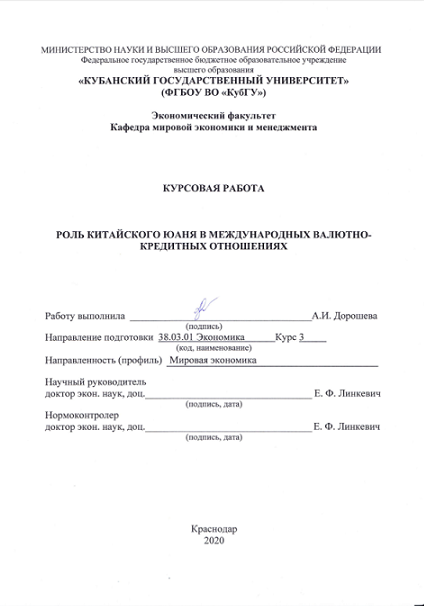 ВВЕДЕНИЕВ настоящее время мировой валютой, которая служит для большей части международных транзакций и платежей и в то же время функционирует как резервная валюта, являются, в основном, доллар США и евро.
Однако, мировой финансово-экономический кризис 2007-2008 гг., который сопровождался ростом волатильности мировых валют, дал толчок к пониманию мировым сообществом необходимости пересмотра международной валютно-финансовой системы и, в частности, увеличения числа мировых валют. Наибольшую активность в данном вопросе проявил Китай. И это неудивительно, ведь экономика Китая развивается, а валютная система совершенствуется. Также Китай обладает половиной мировых запасов валюты и принадлежит к космическим и ядерным сверхдержавам. В России интерес к китайской валюте за последние годы также существенно возрос, что вызвано увеличением товарооборота между странами и ростом туристических потоков населения обоих стран. Активнее всего с юанем работают в Москве и регионах Дальнего востока России, что связано с китайским импортом и туризмом. В связи с этим анализ регулирования курса китайского юаня становится особенно актуальным. Различные аспекты валютной политики Китая неоднократно рассматривались многими отечественными и зарубежными специалистами. В частности, в работах Ху Епин, А.Г. Басовой, Е. Ф. Линкевич, И.В. Кудряшовой, Е.Е. Луцкой, И.Н. Платоновой Г.А. Шаламова и многих других.Цель данной курсовой работы – изучить роль китайского юаня в сфере международных валютных отношений.Для достижения этой цели поставлены следующие задачи:– выявить методики оценки статуса национальных валют;– изучить подходы к исследованию роли китайского юаня в международных отношениях;– оценить спрос на китайский юань в мировой экономике;– проанализировать масштабы применения китайского юаня в мировой экономике;– обозначить основные проблемы и перспективы интернационализации китайского юаня.Объектом исследования являются взаимозависимые и взаимосвязанные факторы, влияющие на расширение применения китайского юаня в международных расчетах и национальных резервах.Предметом курсовой работы являются международные валютно-кредитные отношения, трансформирующиеся под влиянием интернационализации китайского юаня.Методологическая база данной работы основана на общенаучных и специальных методах научного познания: анализ и синтез, индукция и дедукция, метод исторической и логической оценки явлений. Методология работы включает в себя анализ статистических данных и исторических документов.Информационная база исследования основана на трудах и работах отечественных авторов по исследуемой проблеме в области интернационализации китайской валюты, материалах периодических изданий, официальных отчетах, также использованы статистические данные по данной проблеме.1. Теоретические основы продвижения китайского юаня на       международные валютные рынки1.1 Методики оценки статуса национальных валютАктивизация процессов международной валютной интеграции создала условия для интернационализации денежного обращения. Использование денег за пределами страны-эмитента служит логическим продолжением их функций, относящихся к внутренней экономике – меры стоимости, средства обращения, средства сбережения и средства платежа. На международном уровне функция меры стоимости проявляется в курсах валют и мировых ценах. Необходимость осуществления международных платежей и расчетов обуславливает существование мировых денег как всеобщего платежного средства. Функция средства накопления реализуется в процессе резервирования Центральными банками стран-участниц мировой экономики ликвидных ресурсов. В международном обороте связь валюты с реальным сектором значительно слабее, чем во внутреннем, а требования к ее способности выполнять функцию средства обращения гораздо выше. В отличие от внутреннего платежного оборота, специфика мировых денег определяется особенностями, которые присущи расчетам между странами.Исходя из функций, выполняемыми деньгами в сфере международных экономических отношений, можно определить мировую валюту как денежную единицу, используемую в международных расчетах и применяемую государствами в качестве резервного актива.Проблема возникновения и обращения мировых валют, стала актуальной в связи с отменой золотого стандарта, так как раннее все основные национальные денежные единицы свободно конвертировались в золото, а в большинстве своем, изготавливались из него. Следовательно, даже в случае развала государства, его деньги имели реальную стоимость, так как были золотыми или серебряными. Ликвидность денежной единицы определялась ее золотым содержанием и не зависела от экономической политики, проводимой страной-эмитентом.Трансформация золотомонетного стандарта в золотодевизный, а затем в Бреттонвудскую валютную систему, привела к полному прекращению расчетов между участниками внешнеэкономических связей с помощью золота. Ведущее положение в расчетах заняли национальные кредитные деньги со статусом международной резервной валюты [12].В настоящее время экономическая наука не выработала строгую классификацию валют по масштабам их применения во внешнеэкономических отношениях. Однако классификация, приведенная ниже наиболее полно описывает существующую, на сегодняшний день, структуру мировой валютной системы, с точки зрения особенности обращения денежных единиц стран-участниц мирового хозяйства:Валюты, не обращающиеся         Валюты, обращающиеся на внешних рынках на внешних рынкахРисунок 1 – Классификация валют по степени интернационализации [2]Предложенная классификация иерархична, и в ее основании лежит многочисленный класс, представленный неконвертируемыми валютами. Они выполняют функции денег внутри страны, не выходя на международный уровень, за исключением случаев, когда на них существует спрос за пределами страны, в районах, граничащих с государством-эмитентом. В данный класс входят замкнутые и внутренние валюты. Замкнутая валюта существует в условиях жесткие ограничений на осуществление операций по обмену, купле-продаже, ввоз и вывоз как национальной, так и любой иностранной валюты. Чаще всего замкнутая валюта используется странами, которые имеют низкий процент участия в международном разделении труда и вводят запрет на свободную международную торговлю. В таких государствах операции по обмену валют либо запрещены вовсе, либо могут осуществляться исключительно через Центральный банк государства в ограниченных объемах и по специальному разрешению.Замкнутая валюта вводится в обращение преимущественно в странах с низким уровнем экономического развития, а также в государствах, переживающих длительный и глубокий экономический кризис. Как правило, такая валюта характеризуется ограниченной территорией использования и полным запретом на свободный обмен по рыночному курсу.Денежные единицы, обращающиеся на внешних рынках, представлены, в первую очередь, международными валютами, выполняющими одну или несколько денежных функций за пределами национальных границ страны-эмитента, что подразумевает их полную конвертируемость. В отличие от международных, ключевые валюты в значительных объемах выполняют функции денег за пределами национальных границ. Они также составляют значительную долю общемировых валютных резервов. В современной экономике, ключевыми являются евро, японская йена, фунт стерлингов и швейцарский франк. Доминирующая валюта выполняет большинство функций денег в международном обороте в значительно более крупных масштабах, чем ключевая. Для ее становления необходима высокая степень широты, глубины и ликвидности национальных финансовых рынков государства-эмитента. В отличие от уже рассмотренных характеристик международных денег, отражающих масштаб их использования на внешних рынках, понятие ведущей валюты связанно с характером обращения, что позволяет отнести к ней денежную единицу, используемую во внешнеэкономических расчетах странами, не являющимися ее эмитентами. Следовательно, ведущей может стать как денежная единица, имеющая международный статус, так и внутренняя, но на практике, валюта становится ведущей, только когда она является ключевой, а доминирующая валюта автоматически является как ведущей, так и ключевой и международной [1].1.2 Теоретические подходы к исследованию роли китайского юаня в международных отношенияхКитайский юань, несомненно, занимает значимое место в международных отношениях уже на протяжении нескольких лет. Особенно важную роль юань играет в вытеснении американского доллара с позиции мировой валюты. О необходимости постепенного отказа от долларовых расчетов в мире говорят уже очень давно. Монопольное положение американской валюты в качестве главного финансового инструмента современного мира препятствует полноценному экономическому развитию многих стран.В настоящее время Россия уже начала способствовать снижению доли доллара США. С начала 2019 года Россия нарастила свои золотовалютные резервы (ЗВР) до максимальных показателей за последние пять лет. Эксперты говорят о пользе финансовой подушки безопасности для экономики страны и при этом указывают на заметное снижение доли доллара в объёме накопленных средств — до 22,6%. По оценке аналитиков, роль американской валюты в мировых ЗВР сокращается уже несколько лет подряд. Во многом экономисты связывают такую тенденцию с нарастающим влиянием евро и юаня, а также с опасениями по поводу вероятной рецессии в Соединённых Штатах.По данным ЦБ на 31 марта 2019 г., доля доллара в структуре золотовалютных резервов составляла 23,6%, евро – 30,3%, юаня – 14,2%, фунтов стерлингов – 6,6%, японской иены – 3,9%, канадских и австралийских долларов – 2,5% и 0,8% соответственно [15].Одной из причин снижения роли доллара в ЗВР стала массовая распродажа Россией американских гособлигаций на фоне угрозы очередных санкций Вашингтона. Так, если ещё в марте 2018 г. сумма вложений России в ценные бумаги США составляла порядка $96 млрд, то уже в апреле объём снизился до $48,7 млрд, а в январе 2019 г. достиг $13,18 млрд. По данным Международного валютного фонда (МВФ), в 2018 г. доля доллара в мировых резервах снизилась с 62,7% до 61,7%. Значение стало минимальным с конца 2013 г. Доля евро, в свою очередь, выросла с 20,2% до 20,7%, а юаня — с 1,2% до 1,9%.В последнее время дедолларизация ЗВР со стороны России и Центробанков других стран усилилась на фоне угрозы ослабления нацвалюты Штатов и замедления американской экономики. Снижение доли американской валюты в международных резервах также может быть связано и с ухудшением отношений между Европой и США. Так, например, после введённых Вашингтоном санкций против Ирана страны ЕС объявили о намерении вести расчёты с исламской республикой в евро через собственную систему INSTEX в обход доллара. По оценке экспертов, успешная реализация проекта станет одним из важных шагов к снижению зависимости экономик Европы от нацвалюты Штатов [16].         Валютой, способной повлиять на уменьшение влияния доллара США, также является китайский юань. В октябре 2016 года китайский юань включили в число резервных валют МВФ. Впервые в корзину была включена валюта «развивающейся страны». Доля юаня составила 10,92%, и он занял третье место в корзине.Включение юаня в состав корзины МВФ, впрочем, не сделало сразу китайскую валюту мировой резервной — это происходит постепенно. Возможно, после либерализации финансового сектора Китая и перехода юаня в более свободное плавание ситуация будет развиваться активнее.Юань продолжает интегрироваться в платежный оборот, несколько ослабляя позиции доллара. Важным шагом и примером для всех развивающихся стран стал запуск торгов нефтяными фьючерсами, номинированными в юанях, на Шанхайской международной энергетической бирже (INE) в марте2018г [17]. В рамках укрепления национальной валюты и постепенного отказа от долларовых расчетов Китай реализует и стратегию «Один пояс, один путь», смысл которой заключается в более тесной и масштабной интеграции государств Евразии в единое экономическое пространство. Китай будет активно вкладывать средства в экономики государств Евразии, повышая участие китайского капитала и делая экономические связи между странами более тесными. Также интерес представляет система кредитов, которые Китай предоставляет евразийским государствам – даются не деньги, а оборудование или рабочая сила. Таким образом, работой обеспечиваются китайские компании.
           Стратегическое значение для Китая, как уже отмечалось выше, имеет торговля нефтью. Сейчас большинство контрактов с Китаем привязано к цене марки Dubai. Это касается, кстати, и поставляемой в Китай российской нефти. Именно Россия является основным поставщиком нефти в КНР, причем главную роль в поставках нефти играет «Роснефть». Сейчас Россия получила возможность не пропускать значительную часть нефтяных доходов от торговли с Китаем через доллары, а сразу направлять полученные средства в золото.
       Утрата позиций американской валюты в основном связана с неправильной политикой администрации США. Во-первых, повышение пошлин на ввозимые в США товары ударило не только по Китаю, но и по ближайшим союзникам и партнерам Соединенных Штатов, включая европейские страны. Во-вторых, страдающие от данной политики страны начали искать другие рынки сбыта, что также не может не отразиться на положении доллара.
Ситуация не из лучших, и это не может не отражаться на положении американской валюты. Сейчас укрепляются позиции европейских валют, в первую очередь евро, британского фунта стерлинга. Неплохо чувствует себя японская иена. Естественно, что на этом фоне стали расти и позиции китайского юаня [18].Еще одним методом по борьбе с влиянием американской валюты может стать принятие цифровых валют Центробанков (CBDC). Это может подорвать лидирующие позиции доллара США в мировой финансовой системе. Эксперты отмечают, что, если США не обратят внимание на новую технологию, страна рискует потерять свое доминирующее положение в мировой финансовой системе. Десятки стран изучают возможности запуска CBDC, но дальше всех пошел Китай — в стране уже запущено тестирование цифрового юаня.Эксперты также полагают, что доллар вряд ли лишится своей роли лидера в ближайшем будущем. Он по-прежнему будет необходим компаниям и банкам для снижения риска обесценивания национальной валюты при проведении международных сделок. Но CBDC угрожают другим аспектам доминирования валюты: трансграничным переводам, а также системе межбанковской передачи информации и совершения платежей SWIFT.Если страны найдут способ обойти систему SWIFT, роль доллара в глобальной системе сократится. CBDC как раз отлично может справиться с этим, ведь банки-посредники будут больше не нужны. CBDC могут быть использованы в трансграничных платежах полностью без участия финансовой системы Штатов. В этом случае США могут потерять один из своих самых мощных инструментов геополитического влияния.Хотя цифровая валюта Китая не может угрожать первенству доллара, она способствует международному признанию юаня. В развивающихся странах Африки и Латинской Америки работает много китайских компаний. Цифровой юань, скорее всего, окажется там востребованной валютой [19].Таким образом, страны и дальше будут осуществлять попытки отказаться от доллара, но, в сохранении текущих темпов дедолларизации, это должно занять не одно десятилетие. Возможно, ускорить процесс помогут действия ЕС, направленные на увеличение роли евро в мировой торговле: прежде всего речь идет о нефтегазовом импорте.Также нужно понимать, что статус валюты обеспечивает не только экономика, но и военная сила, которая подчас оказывается важнее на переговорах, чем деньги. У США самый большой военный бюджет на планете и очень агрессивная внешняя политика, а доллар закрепился как универсальное средство платежа и измерения ценности. Сознание людей достаточно консервативно. Это доказывается тем, что даже появление евро, валюты, вполне подходящей на роль универсального средства платежа, не изменило кардинально восприятие доллара в умах его держателей [20].Таким образом, доллар США, являясь мировой валютой, имеет шанс в будущем потерять свои позиции. Сейчас мы можем наблюдать как экономика страны ослабевает, а валютная политика не всегда может быть совершенной. Напротив, другие страны такие как страны Запада или Китай развиваются и идут в ногу со временем, разрабатывая цифровые валюты. Также стоит отметить, что многие государства начинают терять доверие к США и к ее валюте. Несмотря на это, процесс снижения влияния доллара будет длиться достаточно долгое время, так как доллар уже на протяжении многих лет носит статус мировой валюты, и это осознание прочно осело в умах всего населения.2. Анализ влияния китайского юаня на международный валютный рынок2.1 Оценка спроса на китайский юань в мировой экономикеПо прошествии нескольких лет мы можем заметить увеличение торговых и денежных операций между Китаем и рядом стран. Китай становится крупной державой, привлекающей иностранные компании и иностранных инвесторов. Именно благодаря развитию экономики КНР мы можем проследить как возрастает спрос на китайский юань в разных странах. В первые десятилетия XXI в. лидирующие показатели экономического развития демонстрирует Китайская Народная Республика. По данным ВТО, в 2013 г. объем экспорта Китая составил 2210 млрд долл. с долей в мировом экспорте – 11,8 %. По показателям мировой торговли Китай занял первое место, опередив США и Германию. В этой связи представляется актуальной проблема возможности приобретения китайским юанем статуса резервной валюты. Усиление роли юаня в международной торговле и финансах подтверждается статистическими данными Банка международных расчетов. В 2013 г. китайский юань впервые вошел в десятку самых торгуемых мировых валют, ежедневный оборот международных валютных операций с юанем составил 120 млрд долл. США против 34 млрд долл. США в 2010 г. В период с 2010 по 2013 г. юань поднялся в рейтинге валют Банка международных расчетов с 17-го на 9-е место, нарастив свою долю в мировой торговле на 1,3 % до 2,2 %. По данным отчета Международной межбанковской системы передачи информации и совершения платежей SWIFT, за декабрь 2013 г. коэффициент использования юаня поднялся с 1,89 % в январе 2012 г. до 8,66 % в октябре 2013 г. Хотя китайский юань пока не входит в первую тройку мировых валют, доля его использования стремительно растет. В декабре 2015 года доля юаня в общем объеме всех платежных операций, зафиксированных системой SWIFT, была равна 2,31%. Это было пятое место после доллара США, евро, британского фунта стерлингов и японской иены. В декабре 2017 года юань сохранил пятое место, но его доля понизилась до 1,61%. Также можно посмотреть на такой показатель, как доля юаня в трансграничных операциях. Доля юаня в трансграничных операциях в декабре 2015 года была равна 1,60%, а к декабрю 2017 года упала до 0,98%. По этому показателю юань в конце 2015 года находился на седьмом месте. А в конце 2017 года - на восьмом.Сопоставление этих двух показателей позволяет предположить, что значительная часть операций с юанем, которые проходили через систему SWIFT, были транзакциями внутренними, между китайскими субъектами. Мы можем заметить, что до 2015 года китайский юань стремительно завоевывал свое место в международных отношениях и доверие со стороны других стран по обоим показателям. Однако в отмеченный двухлетний период оба показателя начали сокращаться. Этим событиям можно дать объяснение. Во-первых, в 2015 и 2016 годах наблюдалось достаточно серьезное снижение курса юаня по отношению к доллару США (соответственно на 6,0 и 6,7%). Участники рынка старались воздерживаться от использования дешевеющей валюты. Хотя падение китайского юаня в 2017 году уже прекратилось и даже начался рост его курса, участники рынка еще не успели перестроиться под новую ситуацию и падение доли юаня в международных платежных операциях продолжалось.Во-вторых, в октябре 2015 года Народный банк Китая (НБК) запустил собственную международную платежную систему CIPS (Chinese International Payment System). НБК заявил, что система CIPS будет действовать параллельно SWIFT. Так Китай решил снизить зависимость от SWIFT, которая в свою очередь сильно зависит от Вашингтона [11].В 2017 году в общем стоимостном объеме валютных операций, в которых конечными бенефициарами были банки, компании и другие организации КНР и Гонконга, на доллар США пришлось 80,47%. Юань в 2017 году оказался на втором месте, но его доля составила всего 5,30%.В текущем десятилетии Китай стал предпринимать активные усилия по внедрению юаня в расчеты и платежи по торговле с другими странами. Определенных успехов Китай добился в сфере использования юаня как средства платежа в трансграничных сделках путем заключения своп-соглашений с 23 странами, тем самым укрепляя доверие к китайской валюте со стороны торговых партнеров и избегая лишних транзакционных издержек, связанных с процессом обмена валюты. От операций своп основное преимущество получают страны и территории Восточной и Юго-Восточной Азии, где в течение длительного времени уже используется в приграничных расчетах юань, укрепляя свое влияние на денежно-кредитную и торговую сферы, постепенно приобретая в этом регионе статус ключевой валюты [7].Однако расширение зоны влияния национальной валюты Китая в основном осуществляется через офшорный финансовый центр в Гонконге, предоставляющий различные услуги для проведения операций в юанях. В дальнейшем планируется расширение использования в финансовых операциях за пределами КНР именно офшорного юаня, так как это дает возможность сохранить контроль за перераспределением денежных потоков из Гонконга в континентальный Китай [5].Мы можем заметить, что спрос на китайский юань появляется все у большего числа стран. Согласно имеющимся данным, по состоянию на конец 2016 года Центробанки более чем 60 стран мира используют юань в качестве резервной валюты. Например, Банк Англии и Национальный банк Швейцарии уже имеют в составе своих резервов определенные суммы в китайской валюте. В 2017 году ЕЦБ вложил 500 млн. евро в активы данной валюты. В середине января 2018 года немецкий Бундесбанк и Центробанк Франции также решили включить китайскую валюту в свои резервы. Центробанки других европейских стран (Бельгии, Испании, Словакии) также последовали этому примеру и приступили к покупке юаней для своих резервов или рассматривают такую возможность [6].Активные операции ведутся у Китая и с Россией. Китай создал сухопутный канал для поставки наличных юаней в Россию. Эта новость стала основной в государственных СМИ КНР. Китайцы отмечают значительно возросший спрос на свою национальную валюту внутри РФ. По некоторым данным, юань все чаще используют для расчетов жители Дальневосточного региона России. Рост спроса вынуждает китайские банки наращивать продажу наличных юаней в РФ. Так, китайский банк «Лунцзян» отправил российскому филиалу Азиатско-Тихоокеанского банка (АТБ) наличных денег на сумму 15 млн. юаней. Этот шаг увеличил оборот и узнаваемость юаня на российском Дальнем Востоке и помог поднять международную репутацию юаня в Дальневосточном регионе России [21].Также мы можем заметить, что в РФ китайский юань завоевывает все большую популярность при совершении расчетов. Китай — основной торговый партнер России: на его долю приходится 12,46% экспорта нашей страны и 21,93% импорта. Это в два раза больше оборота с партнером номер два — Германией, — и объемы растут. По итогам 2018-го годовой оборот торговли между Россией и Китаем достиг рекордных $107 млрд, в 2019 году был спрогнозирован прирост этого объема на 4,5%. Совокупная доля рубля и юаня в расчетах России и Китая выросла с 16,9% по итогам 2018 года до 22,5% в первом квартале 2019-го [27].Центробанк России шесть кварталов подряд увеличивает вложения в китайскую валюту. По состоянию на 31 марта 2019 г. в юанях было размещено 14,2% от международных резервов России, сообщал регулятор в ежеквартальном отчете. Это 69,2 млрд. долл. США, или 464,4 млрд. юаней в пересчете по курсу.Также 19 ноября 2019 г. Московская биржа подписала меморандум о взаимопонимании с китайской валютной торговой площадкой China Foreign Exchange Trade System (CFETS) с целью повышения качества ценообразования валютной пары "китайский юань — российский рубль" и стимулирования расчетов в национальных валютах [26].Таким образом, можно заметить продвижение китайского юаня на рынки других стран. Китай взаимодействует все с большим количеством участников и налаживает торговые и валютные отношения. И несмотря на то, что в период с 2015 г. по 2017 г. доля юаня в трансграничных операциях значительно снизилась, то сейчас этот показатель стремительно идет вверх.2.2 Опыт регулирования масштабов применения китайского юаня в мировой экономикеВ настоящий момент Китай пытается использовать различные способы для того, чтобы продвинуть свою валюту на мировой рынок. В большинстве случаев ему удается это сделать и юань добивается высоких позиций в статистических отчетах. Однако, наличие некоторых проблем сдерживает продвижение китайской валюты.В отношениях между США и Китаем наблюдается рост напряжённости по всем направлениям. Вот лишь некоторые болевые точки, относящиеся к валютно-финансовой сфере: вопрос о статусе юаня как резервной валюты; конвертируемость юаня; заниженный по отношению к доллару США курс юаня; низкая роль Китая, не соответствующая его положению в мировой экономике, в МВФ; ограничения на допуск американского капитала в банковский сектор КНР; сдерживание китайских инвестиций в экономику США. Однако самым главным аспектом американо-китайских валютно-финансовых противоречий является возможность юаня стать резервной валютой. Ниже приведены данные о валютной структуре международных резервов некоторых стран (табл.1)Таблица 1 – Валютные резервы стран мира (на 2019 г.) [22].Экономика Китая уже в 2014 г. стала крупнейшей в мире, опередив экономику США. Сейчас китайская экономика также развивается и увеличивает свои показатели. По оценке Международного валютного фонда, Китай обошел США по ВВП, пересчитанному в доллары по паритету покупательной способности (ППС). В 2019 году ВВП Китая по ППС составил 27,307 трлн. долл., а ВВП США оказался меньше – 21,428 трлн. долл. Согласно последним данным МВФ, Китай нарастил долю в мировом ВВП до 18,67% против 15,2% у США.В списке валют, отражаемых в статистике МВФ, фигурируют денежные единицы стран, валовой внутренний продукт которых несоизмеримо мал по сравнению с ВВП Китая (табл. 2).Таблица 2 – ВВП Китая и некоторых стран в 2019г. (расчет по ППС) [22].Продолжение таблицы 2
        Налицо крайняя асимметрия между ВВП отдельных стран и распределением международных резервов по видам валют. Эта асимметрия - яркое проявление того несправедливого мирового финансового порядка, который Запад во главе с США формировал на протяжении десятилетий после Второй мировой войны. Те страны, которые добиваются для своих денежных единиц статуса резервных валют, получают неоспоримые преимущества. Например, страна-эмитент резервной валюты имеет возможность покрытия дефицита платёжного баланса национальной валютой. А также резервный статус валюты содействует укреплению позиций национальных корпораций в конкурентной борьбе на мировом рынке.Страны Запада паразитируют на других за счет особого статуса своих валют. Этот паразитизм особенно заметен на фоне парадоксального несоответствия статуса китайской валюты позициям КНР в мировой экономике и торговле. Отчасти это несоответствие смягчается за счет того, что ряд стран мира накапливает китайскую валюту в своих резервах, но не афиширует это. Страны-члены МВФ маскируют такую практику, пользуясь правом не раскрывать полностью валютную структуру своих международных резервов. По крайне мере, три десятка стран имеют юань в своих резервах и это не предел [13].Однако, Вашингтон не в восторге от данной ситуации. Он оказывает давление на своих союзников, внушая им, что юань не может быть включен в корзину резервных валют. Министр финансов США оправдывал это тем, что для соответствия международным требованиям Китаю надо будет провести более глубокие реформы в монетарной сфере, в том числе ослабить контроль над движением капитала и перейти к плавающему курсу юаня.Судя по некоторым данным, ряд стран (в частности, Германия и Австралия) в декабре 2015 года в ходе обзора корзины валют могут поддержать Китай. В пользу такого расклада говорит и то, что многие страны Запада, несмотря на давление Вашингтона, поддерживают Китай в ходе обзора корзины резервных валют, так как в марте 2015 г. они подали заявки на участие в капитале Азиатского банка инфраструктурных инвестиций (АБИИ), поддерживаемого Китаем [22].К большому удивлению США, Народный банк Китая пошел на неожиданный шаг и 11 августа 2015 г. снизил «средний курс» юаня на 1,86% по отношению к доллару. После этого 12 и 13 августа курс был понижен еще на 1,62 и 1,12% соответственно, то есть до 6,40 юаня за доллар. Это является минимальным показателем с июля 2011 г. Это первое крупнейшее движение юаня за последние 20 лет, не вызванное какими-либо институциональными изменениями. Именно с того момента появляется граница изменения курса юаня к доллару в течение дня.
       Номинальный курс юаня к доллару в период с 2014 г. по 2015 г. менялся очень незначительно — с 6,15 юаня за доллар 12 августа 2014 года до 6,21 юаня за доллар 10 августа 2015 года. При этом реальный курс (с учетом инфляции) относительно корзины торговых партнеров укрепился на 13% с июля 2014 г. по июнь 2015 г. Такое существенное изменение означало постоянное снижение доступности китайских товаров на фоне повышения конкурентоспособности других азиатских производителей, не стеснявшихся ослаблять свои валюты к доллару [23].Торговая война между США и Китаем выходит на новый уровень и переходит к войне валюты. В 2019 г. американский Минфин включил КНР в список стран, манипулирующих валютой, и пообещал обратиться по этому поводу в МВФ. Ранее американским президентом были введены 10% пошлины на китайские товары общей стоимостью 300 млрд. долл., что вызвало отток капитала из КНР и оказало давление на юань. Именно поэтому Народный банк Китая опустил курс юаня к доллару до минимума с декабря прошлого года — 6,9225 за доллар. Позже регулятор еще на 0,7% опустил курс юаня — до 6,9683 за доллар.В случае эскалации торговой войны (новые тарифы, повышение старых и т.д.) юань вполне может просесть и еще, уверены эксперты. Этому может поспособствовать НБК, но, скорее всего, большую роль будут иметь естественные факторы. Если давление со стороны США продолжится вплоть до разговоров о каких-либо санкциях, то бегство капитала из Китая усилится, включая вывод производств американских корпораций. В этом случае будет сложно обеспечить текущие курсовые значения юаня, и ослабление способно трансформироваться в девальвацию. И судя по реакции Соединенных Штатов, данный механизм работает. Ведь серьезная эскалация торговой войны однозначно затронет доллар, который сам окажется под давлением из-за рецессии в США, так как спад в Китае будет одновременно означать провал в объемах американского экспорта [14].Таким образом Китай, который ранее говорил о повышении прозрачности курсообразования юаня, ослабил контроль и позволил своей валюте упасть ниже 7 единиц за доллар. Теперь за меньшее число вырученных долларов страна получает большее число юаней.  Это логичная реакция на торговые ограничения [24].Китай не огорчает тот факт, что он вынужден сдерживать рост стоимости своей валюты, потому что причин у китайских властей на это предостаточно. Говоря о нынешней выгоде дешевого юаня, специалисты, прежде всего, говорят о следующем. Во-первых, низкий курс юаня означает и низкую стоимость китайских товаров, идущих на экспорт, так как само производство в Китае оплачивается юанями, а товары на зарубежных рынках продаются за основные мировые валюты, доллары или евро. Таким образом, власти Китая стимулируют развитие реального сектора своей экономики: дешевые китайские товары завоевывают все новые рынки сбыта, а это, в свою очередь, означает увеличение объемов производства и создание новых рабочих мест.Во-вторых, во многом благодаря дешевому юаню Китай решает проблему иностранных инвестиций в свою экономику и создания новых рабочих мест для своего бесчисленного населения. Дело в том, что низкий курс юаня означает, что и реальная зарплата китайских рабочих, выплачиваемая, само собой разумеется, в этих же юанях, представляет собой весьма скромную величину. Низкая стоимость рабочей силы означает снижение производственных издержек - именно поэтому многие иностранные компании активно переводят свои производства в Китай [25].Однако, несмотря на все свои преимущества, данный механизм имеет и некоторые минусы. Так ослабление национальной валюты имеет очень ограниченное влияние на конкурентоспособность товаров из-за взаимосвязанности экономик. Более слабый юань будет означать повышение цен импорта, а для КНР это сырье и продовольствие, что может резко разогреть инфляцию и привести к падению уровня доходов населения.Анализируя отрицательные и положительны стороны снижения стоимости юаня, мы все же можем говорить о перспективах развития китайской валюты и возможностях завоевать свое место в корзине резервных валют.Торговое противостояние США и КНР отчасти распространилось и на криптоиндустрию. Американскому проекту Libra противопоставлена китайская цифровая валюта, которая пока условно обозначается аббревиатурой CBDC (Central Bank Digital Currency).Цифровая валюта Китая имеет ряд особенностей таких как:– Централизованное управление;– Единственный эмитент — НБК;– Обеспеченность госрезервами 1:1;– Общедоступность.Механизм работы CBDC будет включать два уровня: сперва НБК инициирует обращение криптовалюты на уровне коммерческих банков, которые далее начнут взаимодействовать с клиентами — частными и юридическими лицами.Основная цель внедрения данной валюты — это упрощение финансовых операции, заменив фиатные деньги цифровыми. В идеале CBDC будет участвовать во всех сферах торговли — от розничных сделок до фондовых расчетов. Такое внедрение поведет за собой ряд плюсов и минусов для КНР (табл.3).Таблица 3 – Плюсы и минусы внедрения цифровой валюты Китая (составлено автором)Помимо этого, цифровая валюта сможет предоставить государству некоторые преимущества. Например, чиновники получат возможность в режиме реального времени собирать статистические сведения о денежном обращении, смогут быстро и точно оценивать макроэкономические показатели, а также обретут новые инструменты для борьбы с нелегальным бизнесом, терроризмом и недобросовестными налогоплательщиками.Стоит отметить то, что вопрос создания национальных криптовалют занимает до 70% Центробанков всех стран, однако к практическому воплощению приступили единицы. В теории цифровая валюта Китая выглядит продуманной и способной показать себя с самой лучшей стороны [10].Таким образом, торговая и валютная войны между США и Китаем, а также иное влияние с американской стороны являются преградами на пути к становлению китайского юаня в качестве мировой валюты. Однако, КНР находит способ обратить для себя данную ситуацию в преимущество. Сдерживание роста юаня делает китайский экспорт более выгодным и эффективным для страны, а также привлекает новые инвестиции. По мимо этого, разработка и запуск цифровой китайской валюты может составить большую конкуренцию криптовалюте США. Это более современный подход к продвижению национальной валюты, который, по мнению экспертов, будет успешен и найдет отклик у большинства других государств.3. Проблемы и перспективы интернационализации китайского юаняВалюта, для того чтобы стать международной, должна пройти определенные этапы: развитие экономики порождает потребность во внешней торговле; при увеличении объема торговли валюта начинает все чаще использоваться в расчетах; валютный баланс в торговле начинает вызывать спрос на инвестиции; появляются соответствующие финансовые продукты, выраженные в данной валюте; валюта начинает использоваться при международном расчете финансовых транзакций. Валюты, широко используемые в международных расчетах и инвестициях на международном финансовом рынке, включаются в резервные валюты национальными центральными банками различных стран. При постоянном использовании валюты в качестве расчетной, росте инвестиционных операций и использовании валюты в качестве средства накопления в конечном итоге будет достигнута интернационализация валюты. Стремление Китая сделать юань глобальной валютой – это следствие напряженной и продолжительной конкуренции с США в сфере торговых и валютных отношений. Несмотря на некоторые изменения последних лет, юань остается валютой с фиксированным обменным курсом, привязанным к американскому доллару. Привязка к доллару обусловлена двумя причинами. Во-первых, доллар является мировой резервной валютой, а также основной валютой, используемой в международных торговых сделках. Во-вторых, США являются главным торговым партнером Китая, поэтому последний стремится управлять своей валютой с целью контроля над экспортными ценами и поддержания конкурентоспособности [8].Исторически сложилось так, что курс юаня колеблется в пределах двух процентов от курса доллара. Чтобы поддерживать курс юаня к доллару, НБК должен располагать достаточными валютными резервами. Долларовые поступления от внешней торговли НБК использует для покупки казначейских обязательств США – наиболее ликвидных и наименее рисковых резервных активов. Тот факт, что Китай в настоящее время является одним из крупнейших держателей казначейских обязательств США, имеет как положительное, так и отрицательное значение для экономики страны. Положительный момент состоит в поддержании конкурентоспособности на мировых товарных рынках, а отрицательный – в риске падения курса доллара и, следовательно, обесценения валютных резервов. Излишне высокая зависимость от американского доллара повышает риски внешнеэкономических шоков для Китая. По мнению аналитиков, Китай не выделяется среди других стран масштабом валютных манипуляций [9].Долгосрочная стратегическая цель Китая заключается в том, чтобы юань заменил доллар в качестве глобальной валюты. Многие институциональные инвесторы считают, что это произойдет в результате развития китайской экономики. Правда, трудно предсказать, когда это случится и какие последствия следует ожидать. Первый шаг в направлении интернационализации юаня был сделан в 2013 г., когда Китай позволил английским инвесторам разместить 80 млрд. юаней (13,1 млрд. долл.) на рынке капитала Великобритании, что сделало Лондон крупнейшей торговой площадкой для юаня за пределами Азии. Китай начал также торговлю на рынке Forex в Шанхае. Таким образом, китайская валюта заняла место в первой десятке валют, используемых для международных торговых и финансовых транзакций. Важный шаг в движении к мировой валюте – это выполнение требований МВФ относительно либерализации китайского рынка капитала. С 2015 г. Китай начал выполнять данные требования. Так, НБК ослабил механизм привязки юаня к доллару и объявил о переходе к новому режиму валютного курса – «управляемому плавающему курсу», который будет определяться на основе корзины валют 13 стран, в том числе доллара, евро и иены. Однако, юань все еще остается зависимым от доллара. Хотя режим валютного курса в Китае все еще остается жестким, согласно таким показателям как состояние платежного баланса, инфляция, размер процентной ставки, рыночные ожидания инвесторов, макроэкономическая и монетарная политика можно утверждать, что Китай имеет достаточный потенциал для повышения стоимости юаня относительно доллара. Несмотря на то, что в реальности юань пока нельзя считать резервной валютой, специалисты считают, что шансы Китая усилить глобальные позиции юаня достаточно велики. Банковские резервы НБК составляют почти 5 трлн. долл. Если Китай продолжит движение по пути либерализации рынка капитала, то желание центральных банков приобретать китайскую валюту будет возрастать. Более сильный юань позволит Китаю уменьшить внешнюю задолженность национальных банков и корпораций и тем самым уменьшить риск финансового кризиса в стране. Кроме того, сократится утечка капитала из страны, что даст возможность Китаю ослабить контроль за его движением [4].Говоря о перспективах интернационализации юаня, можно отметить следующее. Во-первых, рыночная реформа обменного курса юаня и устойчивое развитие объектов капитала являются основой для интернационализации юаня. Исходя из этого, необходимо расширять связь между внутренним финансовым рынком и глобальной финансовой системой, совершенствовать инфраструктуру для клиринга и депозитов в юанях, необходимую для того, чтобы юань стал важной международной валютой в будущем. В частности, если юань станет международной валютой, необходимо создать платежную систему юаня, которая удовлетворит потребности глобальных инвесторов и эффективную инфраструктуру, удобную для хранения различных продуктов, оцененных в юанях. Во-вторых, необходимо продвигать использование юаня в качестве валюты для инвестиций и финансовых операций в странах, задействованных в инициативе «Один пояс – один путь». Это поможет улучшить функцию расчета стоимости в юанях. Более частое использование юаня также будет способствовать включению его в официальные валютные резервы большего числа стран. В-третьих, большое количество процентных ставок и обменных курсов финансовых производных категорий, выраженных в юанях, станет эффективным инструментом китайских компаний для активного управления рыночными рисками, связанными с внешними инвестициями и финансированием. Это также поможет иностранным инвесторам хеджировать финансовые риски, связанные с портфелем юаня, таким образом повысив запас его устойчивости. С одной стороны, чтобы реализовать интернационализацию юаня, необходимо реализовать либерализацию процентных ставок и либерализацию рыночного валютного курса. Это приведет к увеличению колебаний процентных ставок и обменных курсов. Также рынок будет в большей степени нуждаться в хеджировании и деривативах ценообразования. С другой стороны, нынешние инструменты управления рисками на финансовом рынке Китая относительно неразвиты. В настоящее время существует лишь несколько производных процентных деривативов, таких как процентные свопы и фьючерсы на государственные облигации в Китае. У рынка валютных деривативов есть большой потенциал для развития. Чтобы продвигать интернационализацию юаня, необходимо улучшать покрытие производных процентных ставок в Китае, добавлять различные валютные деривативы, повышать уровень продуктов финансового рынка, совершенствовать финансовую систему [3].  Таким образом, можно сделать следующие выводы. В настоящее время статус юаня в международной валютной системе явно не соответствует роли Китая в мировой экономике. Китай, последовательно проводя политику интернационализации юаня, сделал многое, чтобы продвинуть свою валюту на международную арену, однако до сих пор большое количество экономических и политических вопросов требуют решения. Необходимо создать условия для либерализации национального финансового рынка, ослабить ограничения по трансграничным перемещениям капиталов, уменьшить использование валютных интервенций Центрального банка в целях сохранения фиксированного курса, а также реконструировать политическую систему страны. Только при условии решения этих вопросов юань сможет претендовать на роль одной из мировых валют.ЗАКЛЮЧЕНИЕДля достижения поставленной цели были изучены подходы к исследованию роли китайского юаня в международных отношениях, проанализированы масштабы применения китайской валюты в мировой экономике и обозначены проблемы и перспективы интернационализации китайского юаня. Анализ статистических и литературных источников позволил сделать следующие выводы:Режим обменного курса Китая претерпел постепенную реформу с момента отказа от фиксированного обменного курса в 2005 году. Были предприняты шаги по повышению гибкости обменного курса, которые сопровождались мерами по расширению участия и повышению эффективности на валютном рынке. В результате обменный курс со временем стал более гибким, но им по−прежнему тщательно управляют. Значительное укрепление юаня по отношению к ведущим мировым валютам обусловлено ростом китайской экономики и расширением зоны обращения юаня. КНР не стремится к значительному укреплению курса своей национальной валюты, поскольку дешевый юань позволяет китайским экспортерам получать рыночные преференции. Власти Китая считают, что данные действия необходимы для того, чтобы поддержать высокие темпы роста экономики, поскольку экономический рост КНР сопряжен с экспортом, именно поэтому посредствам управляемого обменного курса страна удерживает юань относительно дешевым.В частном секторе валюта КНР используется в торговле и финансовых операциях. Юань стремительно увеличивает сферу своей циркуляции, он стал использоваться в различных платежах.Дальнейшее усиление роли юаня на мировом рынке возможно при создании условий для либерализации и полной транспарентности национального финансового рынка, ослаблении ограничения по трансграничным перемещениям капиталов, а также уменьшении использования валютных интервенций Центрального банка в целях сохранения фиксированного курса.Китай наметил курс на внедрение цифровой валюты. Замена фиатных денег цифровыми поможет упростить финансовые операции. Также данное нововведение сможет помочь государству в борьбе с отмыванием денег и снизит кредитные риски.Таким образом, юань был и продолжает оставаться одной из основных стабилизирующих сил экономики в Юго-Восточной Азии. НКБ и правительство Китая используют все возможные способы, чтобы распространить юань по всему миру. Однако, приобретение юанем статуса мировой валюты может стать реальностью только после обеспечения его полной конвертируемости и развития внутреннего финансового рынка КНР, а, кроме того, по истечении времени, достаточного для проявления внешних сетевых эффектов.СПИСОК ИСПОЛЬЗОВАННЫХ ИСТОЧНИКОВВасильева Ф.А. Особенности современного подхода к классификации валют // Мир экономики и управления. – 2007.Буторина О.В. Международные валюты: интеграция и конкуренция. – М.: Деловая литература, 2003 – с.131.Тянь Юань. Интернационализация юаня с точки зрения основных функций мировой резервной валюты // Экономика: вчера, сегодня, завтра. – 2018. – № 7А. – С. 143-152. Луцкая Е.Е. Проблемы интернационализации китайского юаня // Социальные и гуманитарные науки: отечественная и зарубежная литература. Серия 2. Экономика: реферативный журнал. – 2019.Линкевич Е.Ф. Перспективы китайского юаня в международных валютно-финансовых отношениях // Мировая валютная система – 2013. – №31 (169).Грибова Н.В. Китайский юань в мировой валютно-финансовой системе // Российский институт стратегических исследований – 2018.Бондаренко А. А. Какие современные валюты можно считать мировыми // Мировая экономика и международные отношения. – 2003. – № 9. – С. 48–52.Лабюк А.И. Политика КНР по интернационализации юаня // Россия и АТР. – 2014.Жариков М.В. Специфика и основные черты интернационализации юаня // Российский внешнеэкономический вестник. – 2016. Андреев В.П. Интернационализация юаня: новые возможности // Деньги и кредит. – 2012. – № 5. – С. 69 Кудряшова И.В. Современные мировые валюты: роль в официальном секторе // Финансы и кредит. – 2018. Наркевич С. С. Резервные валюты: факторы становления и роль в мировой экономике. М.: Институт Гайдара. – 2012. – С. 62. Amadeo K. How the Yuan could become a global currency. China's plan to replace the U.S. dollar // The balance. – 2019. Cheung Y.-W., Chinn M.D., Fujii E. The overvaluation of renminbi undervaluation // Journal of International Money & Finance.  – 2007. –№ 26. – P. 781.Россия сократит долю доллара в Фонде национального благосостояния // Ведомости. – Режим доступа: https://www.vedomosti.ru/economics/articles/2019/11/13/816154-v-fonde (дата обращения 03.05.2020 г.)Валютное смещение: с чем связано постепенное снижение доли доллара в международных резервах // Russia Today. – Режим доступа: https://russian.rt.com/business/article/620498-dollar-dolya-rezervy (дата обращения 03.05.2020 г.)Минфин сократит долю доллара в ФНБ // Forbes. – Режим доступа: https://yandex.ru/turbo/s/forbes.ru/newsroom/finansy-i-investicii/387269-minfin-sokratit-dolyu-dollara-v-fnb (дата обращения 03.05.2020 г.)Валюта, которая заменит американский доллар // Военное обозрение. – Режим доступа: https://topwar.ru/140582-kakaya-valyuta-pridet-na-smenu-amerikanskoy.html (дата обращения 05.05.2020 г.)Может ли цифровой юань заменить доллар в качестве глобальной резервной валюты // DeCenter. – Режим доступа: https://decenter.org/ru/cifrovoi-yuan-vs-dollar (дата обращения 05.05.2020 г.)Россия существенно сократила долю доллара во внешних расчетах // DISCRED.RU — Режим доступа: https://www.discred.ru/2019/04/29/rossiya-sushhestvenno-sokratila-dolyu-dollara-vo-vneshnih-raschetah/ (дата обращения 10.05.2020 г.)Юани вытесняют российские рубли. — Режим доступа: https://yandex.ru/turbo/h/ng.ru/economics/2018-06-01/1_7237_uan.html (дата обращения 12.05.2020 г.) Катасонов В. Вашингтон против Пекина: сдерживание юаня // Военное обозрение — Режим доступа: https://topwar.ru/73200-vashington-protiv-pekina-sderzhivanie-yuanya.html (дата обращения 15.05.2020 г.) Движение юаня: кому выгодна девальвация китайской валюты // РБК — Режим доступа:  https://www.rbc.ru/opinions/economics/14/08/2015/55cdd7989a7947fc8803a94b (дата обращения 15.05.2020 г.) Валютные войны и манипуляции: юань начал движение вниз // Россия сегодня — Режим доступа: https://1prime.ru/state_regulation/20190806/830219801.html (дата обращения 17.05.2020 г.) Почему Китай сдерживает рост юаня? — Режим доступа: http://www.luxurynet.ru/world-market/7796.html (дата обращения 20.05.2020 г.)Китай призывает Россию перейти на юань // Рамблер/финансы — Режим доступа: https://finance.rambler.ru/economics/43200950-kitay-prizyvaet-rossiyu-pereyti-na-yuan/?updated (дата обращения 02.06.2020 г.)Рубль, юань или доллар: чем рассчитываться с китайскими партнерами // РБК — Режим доступа: http://openved.rbc.ru/post_2.html (дата обращения 02.06.2020 г.)СтранаМлрд. долл. СШАКитай3168Япония1270Швейцария787Саудовская Аравия509,4Россия468,6США449,9Южная Корея403Индия399,1СтранаМлрд. долл. СШАКитай27307США21428Индия11043Япония5712Россия4390Южная Корея2320Саудовская Аравия1901ПлюсыМинусыУпрощение и удешевление расчетовНеобходимость 100% обеспечения операций банками, взамен текущего резервирования в 15%Ускорение межбанковского клирингаСнижение конфиденциальности пользователей перед государством для оценки платежного поведения гражданНадежность храненияРиск блокировки средств при подозрительной активности на личном счете